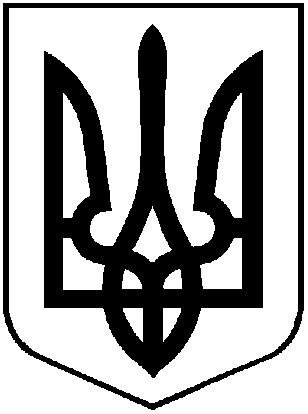 УКРАЇНА ХМІЛЬНИЦЬКА МІСЬКА РАДАВінницької області                                                      Р І Ш Е Н Н Я № 2294від 07 грудня 2023 року                                   52 сесія міської ради 8 скликання Про втрату чинності рішення 49 сесії Хмільницької міської ради8 скликання від 20.10.2023 року№2130 «Про приватизаціюоб’єкта комунальної власності»  Відповідно до частини 6 статті 12 Закону України «Про приватизацію державного і комунального майна», пунктів 42, 62 постанови Кабінету Міністрів України від 10.05.2018 року №432 «Про затвердження Порядку проведення електронних аукціонів для продажу об’єктів малої приватизації та визначення додаткових умов продажу», керуючись ст. ст.26, 59, 60 Закону України «Про місцеве самоврядування в Україні»,  міська рада                                                     В И Р І Ш И Л А :1. Рішення 49 сесії Хмільницької міської ради 8 скликання від 20.10.2023 року №2130 «Про приватизацію об’єкта комунальної власності»  вважати таким, що втратило чинність.          2. Відмінити електронний аукціон з продажу об’єкта комунальної власності, що знаходиться за адресою: проспект Свободи,13, приміщення 1005, м. Хмільник, Вінницька область (унікальний код, присвоєний об’єкту в електронній торговій системі – RAS001-UA-20231121-60089).           3. Доручити управлінню житлово-комунального господарства та комунальної власності Хмільницької міської ради оприлюднити це рішення в електронній торговій системі «Prozorro.Продажі».4. Контроль за виконанням цього рішення покласти на постійні комісії міської ради з питань житлово-комунального господарства, благоустрою, комунальної власності, енергозбереження (Прокопович Ю.І.) та з  питань планування соціально-економічного розвитку, бюджету, фінансів, підприємництва, торгівлі та послуг, інвестиційної та регуляторної політики (Кондратовець Ю.Г.)          Міський голова                                             Микола ЮРЧИШИН